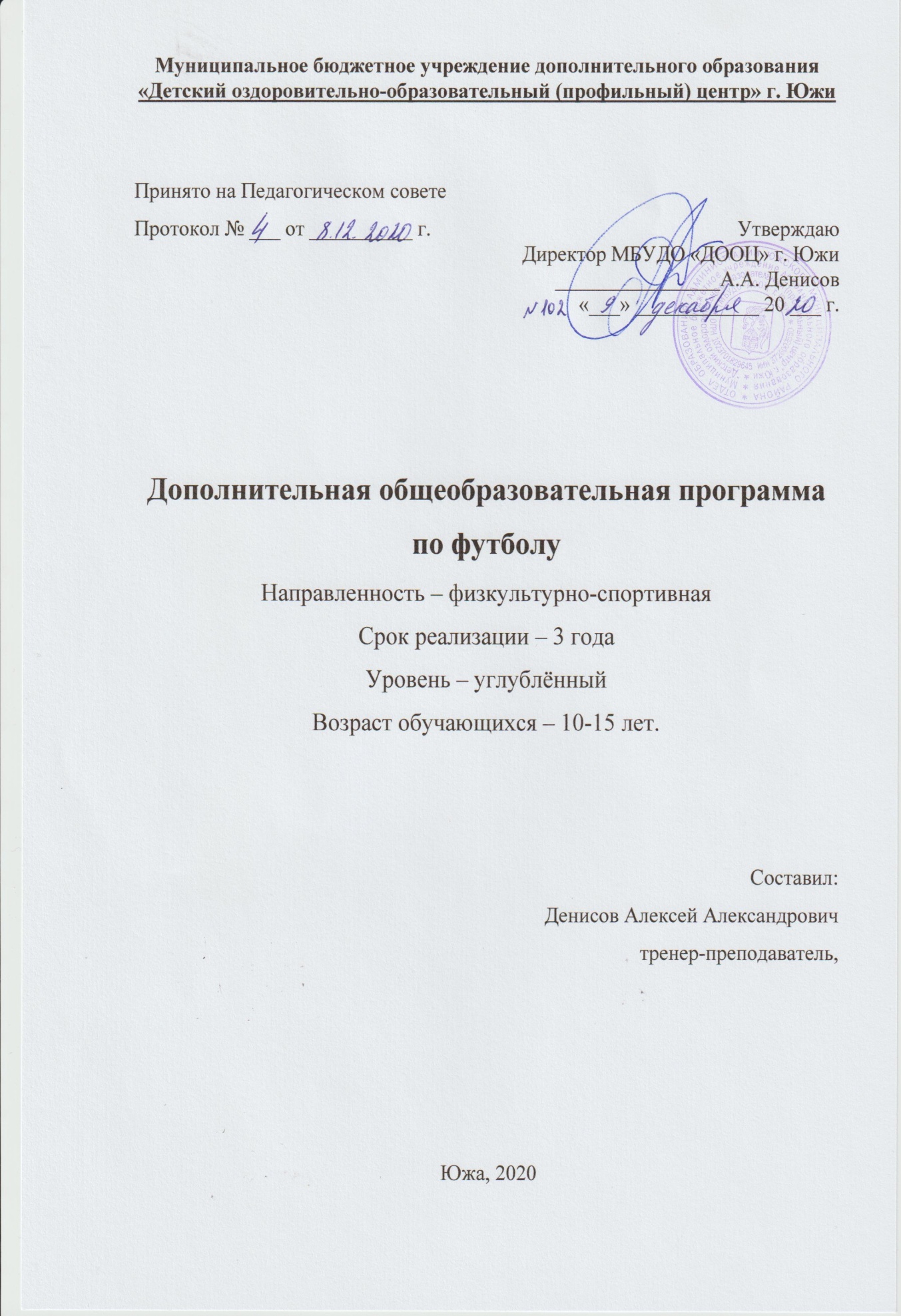 ОГЛАВЛЕНИЕРаздел 1.Комплекс основных характеристик программа1.1. Пояснительная записка	……………………………………….31.2. Учебно-тематический план………………………………….….181.3. Содержание программы …………………………………….….191.4. Планируемые результаты освоения курса………………….….231.5. Контроль за реализацией программы………………………….241.6. Содержание и методика контрольных испытаний…………………26Раздел 2. комплекс организационно-педагогических условий2.1. Календарно - тематический план	1 года обучения...…….302.2. Календарно- тематический план 2 года обучения……………332.3. Календарно-тематический план 3 года обучения…………….382.4. Материально - техническое обеспечениеобразовательного процесса…………………………………..……..42Раздел 3. Методические материалы. 3.1. Методические рекомендации при проведении занятий по физической культуре………………………………………………..43Список используемой литературы…………………………………48Раздел 1.Комплекс основных характеристик программа1.1.Пояснительная запискаДополнительная образовательная программа по футболу является программой дополнительного образования, предназначенной для проведения занятий в отделения «Футбол»  МБУДО «ДООЦ» г.Южи.- Закон Российской Федерации от 29 декабря 2012 г. № 273-ФЗ «Об образовании в Российской Федерации»;- Распоряжение правительства Российской Федерации от 04.09.2014 № 1726-р «Об утверждении концепции развития дополнительного образования детей»;- Приказ Министерства просвещения РФ от 05.09.2019 № 470 № «О внесении изменений в Порядок организации и осуществлении образовательной деятельности по дополнительным общеобразовательным программам»,утвержденный приказом Министерства просвещения РФ от 09.11.2018 года № 196 (вступает в силу с 06.12.2019 г.- Постановление Главного государственного санитарного врача РФ от 4 июля 2014 г. N 41 «Об утверждении СанПиН 2.4.4.3172-14 "Санитарно- эпидемиологические требования к устройству, содержанию и организации режима работы образовательных организаций дополнительного образования детей».Направленность программы – физкультурно-спортивная. Общие цели заключаются в формировании личности, готовой к активной творческой самореализации в пространстве общечеловеческой культуры.Актуальность программы заключается в необходимости формирования у обучающихся мотивов и потребностей в бережном отношении к своему здоровью, усвоения способов жизнедеятельности, которые направлены на сохранение и укрепление здоровья. Данная программа направлена на гармоничное физическое, нравственное и социальное развитие, успешное обучение, формирование установки на сохранение и укрепление здоровья, что не противоречит общим целям общего образования.В настоящее время большинство школьников занимается физическими упражнениями лишь на уроках физической культуры. Изменения образа жизни современного человека, менее подвижный образ жизни, увеличение стрессовых ситуаций привели к необходимости формировать установку на здоровый образ жизни. Двигательная активность - один из основных факторов, влияющих на здоровье человека. Поэтому одной из важнейших задач является привлечение как можно большего числа школьников к систематическим занятиям спортом.Общая характеристикаПредметом обучения курса футбол является	разносторонняяподготовка и овладение техникой и тактикой игры в футбол, приобретение знаний, умений, необходимых футболистам, воспитание дисциплины, взаимопомощи, чувства товарищества, умения взаимодействовать с игроками команды. На тренировках дети познакомятся и овладеют различными беговыми упражнениями, приёмами владения мячом, элементами игры в футбол. В процессе обучения у детей будет укрепляться здоровье, совершенствоваться физические качества, а также учащиеся освоят определённые двигательные навыки, будут развиваться творческие способности, умения самостоятельно принимать решения.Цель: формирование разносторонней физически развитой личности, выработка потребности в бережном отношении к своему здоровью, овладение знаниями и умениями, необходимыми для формирования основ здорового образа жизни; овладение навыками спортивной деятельности, развитие мышления, воспитание чувства коллективизма.Программа предусматривает решение следующих задач.Образовательные:-изучение техники и тактики игры в футбол в соответствии с правилами; -приобретение практических навыков и теоретических знаний в области футбола;-обучение правилам техники безопасности при занятиях спортом;получение знаний об истории футбола;формирование у детей интереса и любви к футболу и спорту.Развивающие:развитие двигательных и волевых качеств и способностей;развитие мотивации юного футболиста на достижение успехов в игре;развитие физических способностей (силовых, скоростных, скоростносиловых, координационных, выносливости, гибкости).Воспитательные:воспитание положительных качеств личности, норм коллективного взаимодействия и сотрудничества в тренировочной и соревновательной деятельности;формирование организаторских способностей;формирование потребности ведения здорового образа жизни. Педагогические:создание условий для самореализации юных футболистов в процессе соревновательной деятельности;Отличительной	особенностью данной программы	являетсяразработанная система поэтапного обучения, когда дети получают представления об игре в футбол, овладевают основами игры. По окончании обучения учащиеся смогут самостоятельно организовать игру в футбол со своими сверстниками. Программа помогает адаптировать	процесстренировок к индивидуальным особенностям ребёнка, создать условия для максимального раскрытия творческого и физического потенциала, условий для развития и формирования талантливого ребёнка. Упражнения с мячом способствуют развитию силы воли, скоростно-силовых качеств,координационных способностей, быстроты двигательной реакции, требуют проявления находчивости, способности к концентрации и переключению внимания, пространственной, временной, динамической точности движений. Принципы реализации программы:Основополагающие принципы:Принцип системности (взаимосвязь содержания соревновательной деятельности и всех сторон учебно-тренировочного процесса).Принцип преемственности (последовательность изложения программного материала по годам обучения; преемственность задач, средств и методов подготовки, физических нагрузок).Принцип вариативности (подбор различных вариантов материала для практических занятий, в зависимости от условий проведения учебнотренировочного занятия).Дидактические принципы:Принцип индивидуального подхода (учет личных индивидуальных возможностей и способностей ребенка).Принцип связи теории и практики (теоретические знания являются основой практического усвоения двигательной практики, применение теории на практике во время учебно-тренировочного процесса и игровой практики) Принцип доступности (подбор практических упражнений, доступных для выполнения учащимися, исключение перегрузки учащихся).Принцип систематичности (регулярность занятий)Принцип совместной деятельности учителя и ученика (взаимодействие тренера и спортсмена).Принцип наглядности (показ тактических и технических упражнений). Формы проведения занятий:учебно-тренировочные занятия;групповые и индивидуальные занятия;теоретические занятия;-соревнования.Занятия проводятся в спортивном зале, на футбольном поле с применением спортивного инвентаря.Методы проведения занятий.Словесные методы:Для создания представлений об изучаемом материале, упражнениях, правилах игры используются методы:-объяснение,-рассказ,указание,-команды,разбор.Наглядные методы:Для показа упражнений: демонстрации наглядных пособий, видеофильмов, что позволяет создать конкретные представления об изучаемых действиях.Практические методы:Для овладения техникой и тактикой игры, для формирования навыков игры в футбол.упражнения;игровой метод;соревновательный;круговой тренировки.В основе программы лежат следующие ключевые понятия, которые становятся основополагающими:Техника игры - охватывает все процессы движения с мячом и без мяча, которые в соответствии с правилами необходимы для проведения игры. Техника игры подразделяется на технику без мяча и технику с мячом. Техника без мяча включает в себя бег и различные формы смены направления бега игрока, технику прыжков, финты без мяча и защитные позиции. Техника с мячом охватывает удары по мячу ногой и головой, ведение мяча, приемы отбирания мяча, финты с мячом, вбрасывание, прием мяча и вратарскую технику.Тактика защиты - тактика защиты предполагает организацию действий команды, не владеющей мячом, направленных на нейтрализацию атакующих действий соперников. Общекомандный метод игры в защите может быть персональным, зонным и комбинированным. Методы ведения игры в защите следует строить с учетом индивидуальных качеств игроков и их возможностей. Тактическое искусство игры в защите сводится к определению того, когда целесообразно держать и преследовать соперника, когда нужно передавать его партнеру и когда играть в зоне. Все действия обороняющейся команды являются ответными на действия атакующих и организуются в зависимости от особенности тактики соперников. Хорошо организованная оборона не только является фактором успеха, но и накладывает отпечаток на характер дальнейших наступательных действий команды. Игра в обороне многообразна, многопланова и направлена на оборону ворот, на активную борьбу за овладение мячом и организацию ответных действий. Как и в нападении, игра в защите состоит из индивидуальных, групповых и командных действий.Тактика нападения - под тактикой нападения понимается организация действий команды, владеющей мячом, для взятия ворот соперника. Разнообразие форм построения нападающих действий, изменение темпа развития атаки, направлений основного прорыва, наконец, разнообразие технических приемов единоборства — все это создает крайне трудные условия для защитников, которые стремятся разрушить атаку. Действия в нападении подразделяются на индивидуальные, групповые и командные.Гигиена - личная гигиена учащегося, занимающегося спортом, включает соблюдение правильного режима дня, уход за своим телом, одеждой, обувью, спортивным инвентарем, закаливание организма и соблюдение мер, которые предохраняют от различных заболеваний.Закаливание - закаливание организма предусматривает постоянное проведение закаливающих процедур, направленных на укрепление термо - регуляционного аппарата, благодаря чему спортсмен получает способность реагировать на изменения температуры раньше, чем наступят чрезмерное охлаждение или перегревание. Вот почему закаленный человек не болеет простудными заболеваниями.Самоконтроль - под самоконтролем подразумевается совокупность операций самоконтроля (самонаблюдение, анализ своего состояния), осуществляемых индивидуально как непосредственно в процессе занятий физическими упражнениями, так и в общем режиме жизни.Место учебного курса в учебном планеПрограмма рассчитана на 3 года обучения для детей в возрасте от 10 до 15 лет:й год обучения - 4 часа, 144 часа в год;ой год обучения - 4 часа, 144 часа в год;й год обучения - 5 часов, 180 часов в год.Продолжительность учебного года - 36 недель.Описание ценностных ориентиров содержания курса.Содержание курса «Футбол» направлено на воспитание высоконравственных, творческих, компетентных и успешных граждан России, способных к активной самореализации в общественной и профессиональной деятельности, умело использующих ценности физической культуры и спорта для укрепления и длительного сохранения собственного здоровья, оптимизации учебной деятельности и организации здорового образа жизни. Приобретение обучающимися знаний о правилах ведения здорового образа жизни, об основных нормах гигиены, о технике безопасности при занятии спортом.Приобретение обучающимися опыта самоорганизации и организации совместной деятельности с другими обучающимися.Коллективный характер футбольной деятельности воспитывает чувство дружбы, товарищества, взаимопомощи; развивает такие ценные моральные качества, как чувство ответственности, уважение к партнерам и соперникам, дисциплинированность, активность. Каждый футболист может проявить свои личные качества: самостоятельность, инициативу, творчество. Вместе с тем игра требует подчинения личных стремлений интересам коллектива.В процессе игровой деятельности необходимо овладевать сложной техникой и тактикой, развивать физические качества; преодолевать усталость, боль; вырабатывать устойчивость к неблагоприятным условиям внешней среды; строго соблюдать бытовой и спортивный режим и т.д. Все это способствует воспитанию волевых черт характера: смелости, стойкости, решительности, выдержки, мужества.Занятия футболом расширяют возможности эстетического воздействия на занимающихся, развивая у спортсменов стремление к физической красоте, к творческим проявлениям, к эстетически оправданному поведению. Основные направления работы:теоретические занятия (лекции, беседы, просмотр и обсуждение графических изображений, видеоматериалов).практические занятия (общая и специальная физическая подготовка, обучение основам техники и тактики).контроль и учет.спортивные соревнования.санитарно-гигиенические и врачебно-медицинские обследования,восстановительно-профилактические мероприятия.культурно-массовые мероприятия.судейская практика.Краткая характеристика этапов подготовки.год обучения. К занятиям на этом этапе допускаются дети 10-11лет, имеющие письменное разрешение врача-педиатра. Основной на этом этапе является физкультурно-оздоровительная и воспитательная работа, направленная на укрепление здоровья, на разностороннюю физическую подготовленность, освоение жизненно важных двигательных навыков и качеств, знакомство с базовой техникой не только футбола, но и других спортивных и подвижных игр. Занятия должны строиться так, чтобы дети получали удовольствие от двигательной активности.год обучения. К занятиям на этом этапе допускаются дети, прошедшие предварительную подготовку на занятиях спортивно-оздоровительного этапа, а также учащиеся общеобразовательных школ, желающие заниматься футболом и имеющие письменное разрешение врача- педиатра. На этом этапе продолжается работа, направленная на укрепление здоровья, на разностороннюю физическую подготовленность, освоение жизненно важных двигательных навыков и качеств, расширение круга технических приемов футбола, обучение основам тактики игры. В конце этапа проводится экспертная оценка игровых умений и навыков. По результатам экспертизы делается первичный прогноз о наличии способностей у каждого ребенка к футболу. Все желающие продолжить футбольное образование зачисляются на учебно-тренировочный этап подготовки.год обучения. К занятиям на этом этапе допускаются здоровые дети, прошедшие в течение не менее одного года начальную подготовку и выполнившие нормативы тестов по общей и специальной подготовленности. Перевод на этом этапе из одной возрастной группы в другую также осуществляется по результатам тестовых испытаний.Планируемые результаты освоения программы.В соответствии с ФГОС в процессе освоения данной программы у обучающихся формируются познавательные, личностные, регулятивные, коммуникативные универсальные учебные действия (УУД).Личностные результаты:воспитание патриотизма;формирование ответственного отношения к обучению;-формирование осознанного, уважительного и доброжелательного отношения к другому человеку,формирование умений определять и высказывать простые и общие для всех людей правила поведения;формировать умения в ситуациях общения и сотрудничества, опираясь на общие для всех простые правила поведения, делать выбор при поддержке других участников группы и педагога, как поступить.формирование установки на здоровый образ жизни;усвоение знаний основных моральных норм во время проведения тренировочных занятий, соревнований и ориентации на их выполнение.Метапредметные результаты.Регулятивные УУД:определять и формулировать цель деятельности на занятии с помощью тренера, а далее самостоятельно;проговаривать последовательность действий;формирование умения планировать, контролировать и оценивать учебные действия в соответствии с поставленной задачей и условиями ее реализации;определять наиболее эффективные способы достижения результата.уметь высказывать своё предположение (версию) на основе данного задания, уметь работать по предложенному тренером плану, а в дальнейшем уметь самостоятельно планировать свою деятельность;учиться совместно с тренером и другими обучающимися давать эмоциональную оценку деятельности команды на занятии.-формировать умения организовывать места занятий физическими упражнениями в сотрудничестве с тренером;соблюдать правила поведения и предупреждения травматизма во время занятий;адекватно воспринимать оценку тренера, товарищей, родителей и других людей во время соревнований и групповых заданий;оценивать правильность выполнения действия;Познавательные УУД:ориентироваться в понятиях «здоровый образ жизни», характеризовать значение соревнований по футболу;раскрывать понятия: физическое качество (сила, быстрота, гибкость, выносливость, ловкость), техника выполнения упражнения, действияориентироваться в тактических действиях в футболе;осуществлять поиск информации о соревнованиях по футболу,добывать новые знания: находить ответы на вопросы, используя разные источники информации, свой жизненный опыт и информацию, полученную на занятии;перерабатывать полученную информацию: делать выводы в результате совместной работы всей команды;Коммуникативные УУД:-адекватно использовать коммуникативные, прежде всего речевые, средства для решения различных коммуникативных задач, строить монологическое высказывание;умение донести свою позицию до других: оформлять свою мысль. Слушать и понимать речь других;совместно договариваться о правилах общения и поведения в игре и следовать им;учиться выполнять различные роли в группе (лидера, исполнителя, критика).задавать вопросы, необходимые для организации собственной деятельности и сотрудничества с партнёрами.Оздоровительные результаты программыосознание обучающимися необходимости заботы о своём здоровье и выработки безопасных форм поведения;- социальная адаптация детей, расширение сферы общения, приобретение опыта взаимодействия с окружающим миром;-формирование основ здорового образа жизни.Содержание курса.Тема 1. Теория.Правила поведения на занятиях, дисциплина. Техника безопасности на занятиях. Санитарно-гигиенические требования к местам занятий футболом. Влияние физических упражнений на организм человека. Просмотр видеозаписей, учебных фильмов.Физическая культура и спорт в России. Физическая культура - составная часть культуры, одно из средств воспитания, укрепления здоровья, всестороннего развития людей. Значение физической культуры для подготовки Российских людей к трудовой деятельности и защите Родины.Развитие футбола в России. Краткая характеристика футбола как средства физического воспитания. История возникновения футбола и развитие его в России. Чемпионат и кубок России по футболу.Тема 2. Общая физическая подготовка.Утренняя гимнастика. Общеразвивающие упражнения с предметами и без предметов (упражнения для рук и плечевого пояса, для мышц шеи, для туловища, для ног, с сопротивлением). Упражнения с предметами: с набивным мячом, с гантелями, со скакалкой, с  мячами).Строевые упражнения: понятие о строе, шеренге, колонне и т.д., перестроения, повороты, изменения скорости движения.Бег 30, 60, 100 м., кроссы, 6 и 12-минутный бег, спортивная ходьба.Упражнения на формирование правильной осанки, с удержанием груза на голове.Упражнения для мышц ног, туловища. Упражнение в висах и упорах.Акробатические упражнения:	кувырки вперед, назад, перекаты иперевороты.Упражнения с мячом. Броски мяча друг другу двумя руками от груди, из-за головы снизу. Подбрасывание мяча вверх и ловля его; то же, с поворотом кругом.Лёгкоатлетические упражнения. Бег с ускорением. Бег с высокого старта. Прыжки с разбега в длину. Прыжки с места в длину.Метание  мяча весом 150 гр. на дальность (с места и с подхода шагом).Спортивные игры и эстафеты: с мячом, бегом, прыжками, метанием, сопротивлением, на внимание, координацию. Упражнения на формирование правильной осанки. Упражнения с набивным мячом. Упрощённые правила игры в пионербол, баскетбол, ручной мяч, волейбол.Тема 3. Специальная физическая подготовка.Специальные упражнения для развития быстроты. Упражнения для развития стартовой скорости.Упражнения для развития дистанционной скорости. Ускорения на 15, 30 м. Бег «змейкой» между расставленными в различном положении стойками для обводки. Бег с быстрым изменением скорости.Упражнения на развитие быстроты. Старты из различных положений с последующим ускорением. Бег с максимальной скоростью по прямой, с остановками (по свистку, хлопку, заданному сигналу), с ускорением, «рывками», изменением направления передвижения. Бег в максимальном темпе. Бег и ходьба спиной вперёд с изменением темпа и направления движения (по прямой, по кругу и «змейкой»). Бег с максимальной скоростью с поворотами на 180° и 360°. Прыжки через скакалку в максимальном темпе. Прыжки по разметкам на правой (левой) ноге, между стоек, спиной вперёд. Прыжки вверх на обеих ногах и одной ноге с продвижением вперёд. Удары по мячу в стенку в максимальном темпе. Ведение мяча с остановками и ускорениями, «дриблинг» мяча с изменением направления движения.Упражнения на развитие силы. Комплексы упражнений на основные мышечные группы. Многоскоки через препятствия. Спрыгивание с возвышенной опоры с последующим ускорением, прыжком в длину и в высоту. Прыжки на обеих ногах (вперёд, назад, в приседе, с продвижением вперёд).Упражнения на развитие выносливости. Равномерный бег на средние и длинные дистанции. Повторные ускорения с уменьшающимся интервалом отдыха. Повторный бег на короткие дистанции с максимальной скоростью и уменьшающимся интервалом отдыха. Гладкий бег в режиме непрерывно - интервального метода. Передвижение на лыжах в режиме большой и умеренной интенсивности.Специальные упражнения для развития ловкости. Прыжки с разбега толчком одной и двух ног, стараясь достать головой высоко подвешенный мяч; то же, выполняя в прыжке поворот направо и налево. Имитация ударов ногами по воображаемому мячу в прыжке. Держание мяча в воздухе (жонглирование), чередуя удары различными частями стопы, бедром, головой. Подвижные игры:  «Салки мячом» и т.д.Тема 4. Техническая подготовка.Техника передвижения. Анализ выполнения технических приёмов и их применения в конкретных игровых условиях: ударов по мячу внутренней и внешней частью подъёма, внутренней стороной стопы, ударов серединой лба; остановок мяча подошвой, внутренней стороной стопы и грудью; ведение мяча внутренней и внешней частью подъёма, внутренней стороной стопы; обманных движений (ложная и действительная фазы движения);Удары по мячу ногой. Удары правой и левой ногой: внутренней стороной стопы, внутренней и внешней частью подъёма по неподвижному и катящемуся навстречу справа или слева мячу; направляя мяч в обратном направлении и стороны. Выполнение ударов после остановки, ведения и рывка, посылая мяч низом и верхом на короткое и среднее расстояние. Удар по летящему мячу внутренней стороной стопы. Удары на точность.Удары по мячу головой. Удары серединой лба без прыжка и в прыжке, с места и с разбега, по летящему навстречу мячу: направляя мяч в обратном направлении и в стороны, посылая мяч верхом и вниз, на среднее и короткое расстояние. Удары на точность.Ведение мяча. Ведение внешней частью, внутренней частью подъёма и внутренней стороной стопы: правой, левой ногой и поочерёдно; по прямой, меняя направления, между стоек и движущихся партнёров; изменяя скорость.Остановка мяча.Передача мяча.Обманные движения (финты). Обучение финтам. Отбор мяча. Перехват мяча Отбор мяча в единоборстве с соперником.Вбрасывание мяча. Вбрасывание мяча из-за боковой линии.Техника игры вратаря. Основная стойка вратаря. Передвижение в воротах без мяча и в сторону приставным, скрестным шагом и скачками на двух ногах. Ловля летящего навстречу и несколько в сторону от вратаря мяча на высоте груди и живота без прыжка и в прыжке. Отбивание мяча одним кулаком без прыжка и в прыжке (с места и с разбега).Тема 5. Тактическая подготовка.Понятие о тактике и тактической комбинации. Характеристика игровых действий: вратаря, защитников, полузащитников и нападающих. Коллективная и индивидуальная игра, их сочетание. Индивидуальные и групповые тактические действия. Командная тактика игры.Тактика нападения. Индивидуальные действия без мяча. Правильное расположение на футбольном поле. Умение ориентироваться, реагировать соответствующим образом на действие партнёров и соперника. Выбор момента и способа передвижения для «открывания» на свободное место с целью получения мяча.Индивидуальные действия с мячом. Целесообразное использование изученных способов ударов по мячу. Применение необходимого способа остановок в зависимости от направления, траектории и скорости мяча.Определение игровой ситуации, целесообразной для использования ведения мяча, выбор способа и направления ведения.Групповые действия. Взаимодействие двух и более игроков. Умение точно и своевременно выполнить передачу в ноги партнёру, на свободное место, на удар; короткую или среднюю передачи, низом или верхом. Комбинация «игра в стенку».Тактика защиты. Индивидуальные действия. Правильно выбирать позицию по отношению опекаемого игрока и противодействовать получению им мяча, т. е. осуществлять «закрывание». Выбор момента и способа действия (удар или остановка) для перехвата мяча. Умение оценить игровую ситуацию и осуществить отбор мяча изученным способом.Групповые действия. Противодействие комбинации «стенка». Взаимодействие игроков при розыгрыше противником стандартных комбинаций.Тактика вратаря. Уметь выбрать правильную позицию в воротах при различных ударах в зависимости от «угла удара», разыгрывать удар от своих ворот, ввести мяч в игру (после ловли) открывшемуся партнёру, занимать правильную позицию при угловом, штрафном и свободном ударах вблизи своих ворот.Тема 6. Соревнования.Применение в играх изученного программного материала по технической и тактической подготовке. Учебно-тренировочная игра. Анализ проведенной игры.Участие в соревнованиях различного уровня. Программа рассчитана на 3 года обучения для детей в возрасте от 10 до 15 лет:Учебно-тематический план.1-й год обучения - 4 часа, 144 часа в год;2-ой год обучения - 4 часа, 144 часа в год;3-й год обучения - 5 часов, 180 часов в год.Продолжительность учебного года - 36 недельУчебно-тематический план 1-го года обучения (4 ч)Учебно-тематический план 2-го года обучения (4 ч)Учебно-тематический план 3-го года обучения (5 ч)Содержание программы.1 год обучения 2 год обучения (4 ч)3 год обучения (5 ч)   1.4.Планируемые результаты освоения курсаВ результате изучения курса обучающиеся научатся:-выполнять требования по физической подготовке в соответствии с возрастом;контролировать и регулировать функциональное состояние организма при выполнении физических упражнений,управлять своими эмоциями;играть в футбол, а именно: техническим приемам и тактическим взаимодействиям, владеть техникой передвижений, остановок, поворотов, а также техникой ударов по воротам,владеть игровыми ситуациями на поле, основам судейства;использовать спортивные игры и спортивные соревнования для организации индивидуального отдыха и досуга, укрепления собственного здоровья, повышения уровня физических кондиций;-составлять комплексы физических упражнений оздоровительной, тренирующей направленности, проводить занятия по обучению двигательным действиям, анализировать особенности их выполнения, выявлять ошибки и своевременно устранять их.Получат возможность  узнатьоб особенностях зарождения, истории футбола;-о физических качествах и правилах их тестирования;основы личной гигиены, причины травматизма при занятии футболом и правила его предупреждения;Учащийся получит возможность научиться:повысить уровень своей физической подготовленности; приобрести навыки и умения по изучаемому виду спорта;технически правильно осуществлять двигательные действия избранного вида спортивной специализации, использовать их в различных условиях;проводить самостоятельные занятия по развитию основных физических способностей;- разрабатывать индивидуальный двигательный режим, подбирать ипланировать физические упражнения, поддерживать оптимальный уровень индивидуальной работоспособности;организовать самостоятельные занятия футболом, а также, с группой товарищей;организовывать и проводить соревнования по футболу в классе, во дворе, в оздоровительном лагере и др.                           1.5. Контроль за реализацией программыКонтроль за реализацией программы включает в себя:контрольные испытания по разделу "Теория" (ответы на вопросы, сообщения, доклады, проекты);тесты сквозные и специфические;-испытания по контрольным нормативам;  - соревнования по футболу.           Критерии оценивания подготовленности учащихся по футболуПрограммой предусмотрено проведение испытаний по следующим контрольным нормативам 2 раза в учебном году ( в 1 и 2 полугодии) с целью выявлений уровня физической подготовленности обучающихся.Контрольные упражнения по общей физической подготовке     Контрольные упражнения по специальной физической подготовке1.6. Содержание и методика контрольных испытанийПримерные контрольные вопросы:Что такое ловкость.Какие основные задачи выполняет вратарь, защитник, нападающий.Влияние физических упражнений на организм человека.Основные правила футбола.Нарушения в футболе.Стандартные положения в футболе.Общая физическая подготовкаБег 30 м. Бег выполняется с высокого старта. Секундомер запускается по первому движению испытуемого.Бег на	300:400 м., 6-минутный бег выполняется по правиламсоревнований по лёгкой атлетике. Бег выполняется с высокого старта.Челночный бег 30 м (5x6 м). На расстоянии 6 м друг от друга обозначаются линия старта и контрольная линия. По сигналу испытуемый начинает бег, преодолевая обозначенную дистанцию 5 раз. При изменении направления движения обе ноги испытуемого должны пересекать каждый раз одну из упомянутых линий.Челночный бег 30 м (3x10 м). Упражнение с такими же требованиями, как и предыдущее.Челночный бег 104 м Линией старта служит линия ворот. От ее середины испытуемый по сигналу выполняет рывок до 6-метровой отметки, касаясь ее ногой. Повернувшись на 180°, он возвращается назад. Далее он совершает рывок до 10-метровой отметки. Повернувшись кругом, испытуемый устремляется к линии старта. Далее он бежит до средней линии поля (20 м) и возвращается к линии ворот. Затем он вновь совершает рывок к 10-метровой отметке, возвращается к месту старта. ЗавершаетсяПрыжок в длину с места. Испытуемый принимает исходное положение на контрольной линии (ноги на ширине плеч). Не переступая ее, он делает несколько махов руками и, с силой оттолкнувшись, махом рук снизу вверхпроизводит прыжок. Из трех попыток засчитывается лучший результат.Специальная физическая подготовка.Жонглирование мячом ногами. Упражнение выполняется поочередно правой и левой ногой. Удары, выполненные одной ногой дважды, засчитываются за один удар. Из трех попыток учитывается лучший результат.Бег 30 м с ведением мяча. Испытуемый с мячом занимает позицию за линией старта. По сигналу игрок ведет мяч к линии финиша, выполняя на данной дистанции не менее трех касаний мяча ногами. Ведение осуществляется любым способом. Упражнение считается законченным, когда испытуемый пересечет линию финиша. Учитывается время выполнения упражнения. Даются две попытки. Засчитывается лучший результат.Удар по мячу ногой на дальность выполняется с разбега правой и левой ногой любым способом по неподвижному мячу. Измерение дальности полёта мяча производится от места удара до точки первого касания мяча о землю. Для удара каждой ногой даются по три попытки. Засчитывается лучший результат ударов каждой ногой. Конечный результат определяется по сумме лучших ударов обеими ногами.Удары по мячу ногой на точность попадания выполняются с разбега любым способом по неподвижному мячу правой и левой ногой с расстояния 17 м. (подростки 10-12 лет - с расстояния 11 м.). Мячом надо попасть в заданную треть ворот, разделённых по вертикали. Выполняется по пять ударов каждой ногой. Учитывается сумма попаданий.Жонглирование мячом: выполняются удары правой, левой ногой (серединой подъёма, внутренне и внешней стороной стопы, бедром) и головой в любой последовательности, не повторяя один способ удара два раза подряд.Ведение мяча:обводка стоек и удар по воротам выполняются с линии старта (30 м. от линии штрафной площади). Вести мяч. далее обвести «змейкой» четыре стойки (первая стойка ставится на линию штрафной площади, далее в центре через каждые 2 м. ещё три стойки), и не доходя до 11-метровой отметки, забить мяч в ворота. Время фиксируется с момента старта до пересечения линии ворот мячом. В случае если мяч не будет забит в ворота, упражнение не засчитывается. Из трёх попыток засчитывается лучший результат.Ведение мяча по «восьмерке». На поле стойками обозначается квадрат со сторонами 10 м. Одна стойка устанавливается в середине квадрата (Ц). По сигналу испытуемый ведет мяч от стойки А к стойке Ц, обходит ее и движется к стойке Б. Обведя ее, он направляется к стойке В, огибает ее с внешней стороны и вновь ведет мяч к стойке Ц. Обводя эту стойку уже с другой стороны, он движется к стойке Г. Обогнув ее, испытуемый финиширует у стойки А. Ведение мяча осуществляется только внутренней и внешней частью подъема. Учитывается время выполнения задания. Из двух попыток засчитывается лучшая. Ведение мяча по «восьмерке» Испытуемый с мячом встает перед пересечением штрафной и вратарской линий. По сигналу он начинает ведение мяча подошвой правой ноги по границе штрафной площади до пересечения ее с линией ворот. Как только мяч пересечет эту точку, испытуемый разворачивается и начинает ведение мяча подошвой левой ноги в обратном направлении по границе штрафной площади. Как только он пересекает с мячом линию ворот, фиксируется время прохождения дистанции.Бросок мяча рукой на дальность (разбег не более четырёх шагов) выполняется по коридору шириной 3 м. Мяч, упавший за пределы коридора, не засчитывается. Учитывается лучший результат из трёх попыток.Сквозные тесты - это тесты, которые проводятся ежегодно в течение всего срока пребывания юного футболиста в футбольной школе. Таких тестов сравнительно немного, первым из них является тест MST-20 или YOYO-тест: «челночный бег на 20 м»ступенчато возрастающей интенсивности. По его результату можно судить о некоторых проявлениях выносливости. К числу таких упражнений относят работу разной мощности на велоэргометре, степ-тест, бег на различные дистанции.Специфические тесты направлены на определенный навык.Для оценки способности к ритму.Подтягивание мяча стопой.Описание теста: испытуемый стоит в исходном положении (обе стопы на полу). По сигналу следует как можно быстрее вести мяч подошвой назад. После каждого контакта с мячом стопа должна коснуться пола, и так 10 раз. После последнего, десятого, контакта стопы с мячом испытуемый должен как можно быстрее коснуться пола стопой, после этого секундомер выключается.Для оценки способности к равновесиюСтояние на одной ноге с удержанием мяча на стопе другой.Описание теста: испытуемый, стоя на одной ноге, руки на бедрах, вторая нога вытянута вперед. Ему требуется как можно дольше удержать мяч на поднятой стопе. В тот момент, когда испытуемыйснимет руки с бедер, сделает движение ногой, стоящей на полу, в случае падения мяча со стопы, тест прекращается.Для оценки способности к приспособлению и перестроению двигательных действий.Бег с оббеганием стоек.Описание теста:	на расстоянии 10 м по прямой линииустанавливаются три стойки, из которых первая - на расстоянии 2,5 м от линии старта, а две очередные стойки на таком же расстоянии друг от друга. По сигналу испытуемый преодолевает расстояние 10 м, последовательно обегая вокруг трех стоек с правой стороны, затем после перерыва 3 - 4 мин - с левой. Затем он выполняет две данные пробы с одновременным ведением мяча. При оббегании стоек с левой стороны мяч следует вести левой ногой, а при оббегании с правой стороны - правой.Раздел 2. Комплекс организационно-педагогических условийКалендарно-тематический план  1года обучения.Календарно-тематический план 2 года  обученияКалендарно-тематический план 3-го года обучения 7.Материально-техническое обеспечение образовательного процессаСпортивный залФутбольное поле с воротамиКомплект индивидуальной экипировки футболиста (спортивная форма соревновательная)Комплект футбольных накидок (для товарищеских игр);Комплект футбольных мячей (на команду);Скакалки;Компрессор для накачки мячей;Стойки и «пирамиды» для обводки;Гимнастические маты;Арки для отработки точности передач Стойки футбольные СекундомерыСвисткиРаздел 3. Методические материалы.3.1.Методические рекомендации при проведении занятий по футболу.Начальную спортивную подготовку у обучающихся в этом возрасте следует начинать с систематических организованных занятий футболом в виде урока в общеобразовательных школах и после занятий - в спортивных секциях. Этот возраст самый благоприятный для развития двигательных способностей и ловкости. Разнообразия подготовки в этот период достигают при помощи простых физических упражнений определенной направленности, во время выполнения которых следует направлять двигательную активность учащихся этой возрастной категории. Основными формами подготовки на уроках футбола должны быть спортивные и подвижные игры по упрощенным правилам (с малыми со - ставами, на небольших по размеру площадках, залах), соревнования, эстафеты, физические упражнения определенной направленности с элементами гимнастики, акробатики, легкой атлетики, а связующим звеном во всех этих формах должен быть мяч (футбольные облегченные № 4, волейбольные, теннисные, резиновые, набивные весом не более 1 кг).Из 45 минут занятий 80% времени обучающиеся должны заниматься с мячом, 20% — упражнения различного характера.Основные задачи на этих уроках:1. Формирование активного отношения к занятиям физкультурой и спортом.Всесторонняя общая и специальная физическая подготовка с обязательным использованием мячей.Освоение навыков коллективной игры (футбол).Знакомство с основами техники футбола.Контроль за выполнением школьных обязанностей.В возрасте 6-10 лет спортивная подготовка складывается из обучения и тренировки, как единого педагогического процесса. Обучение — этоначальный этап овладения учащимися 1 —4 классов определенной системы знаний, навыков и умений. В силу физиологических особенностей этот возраст не обладает отчетливыми мышечно-двигательными ощущениями, поэтому на первом этапе обучения основными методами являются: рассказ, простейшее объяснение (инструктирование), показ технического приема или какого-либо действия. Сначала происходит демонстрация правильного и четкого выполнения, а затем объяснения и указания на главные моменты действия. Далее надо дать учащимся попробовать действие и только после следует демонстрация натурального показа в медленном темпе и выделение ключевых моментов, чтобы у ребят было представление об этом приеме или действии. После чего делают первые попытки целостного выполнения путем многократного повторения и, если есть положительный результат, на этом заканчивается первый этап обучения.Основы технической подготовкиТехника в футболе - это прежде всего разнообразные приемы с мячом, применяемые в играх и в тренировочных упражнениях. Она включает:передвижения и остановки, повороты и прыжки;удары с разной силой по мячу, остановки мяча, ведение, финты, отбор мяча. Техническое мастерство футболистов характеризуется количеством приемов, которые они используют на поле, степенью их разносторонности и эффективностью выполнения. По этим критериям оценивают уровень технического мастерства. Чем он выше, тем лучше условия для обучения тактике. Игра теряет свою привлекательность для зрителей и становится скучным зрелищем, если на поле выходят футболисты с пробелами в технике и тактике.Ведение мяча:внутренней и внешней сторонами подъема;с разной скоростью и с мгновенной сменой направлений;с обводкой стоек;с применением обманных движений;с последующим ударом в цель;после остановок разными способами.Жонглирование мячом:одной ногой (стопой);двумя ногами (стопами);двумя ногами (бедрами);с чередованием «стопа - бедро» одной ногой;с чередованием «стопа - бедро» двумя ногами;головой;с чередованием «стопа - бедро - голова».Прием (остановка) мяча:катящегося по газону с разной скоростью и под разными углами по отношению к игроку - подошвой и разными частями стопы;летящего по воздуху - стопой, бедром, грудью и головой.Передачи мяча:короткие, средние и длинные;выполняемые разными частями стопы;головой;если передача мяча делается ногой, то мяч перед ударом может быть: а) неподвижен; б) мяч движется по траве или по воздухус разной скоростью, и игрок вначале останавливает его, а потом делает передачу.Удары по мячу:Удары по неподвижному мячу:после прямолинейного бега;после зигзагообразного бега;после зигзагообразного бега (стойки, барьеры);после имитации сопротивления партнера;после реального сопротивления партнера (игра 1х1).Типовая учебно-тренировочная программа 53Удары по движущемуся мячу:прямолинейное ведение и удар;обводка стоек и удар;обводка партнера и удар.Удары после приема мяча:после коротких, средних и длинных передач мяча;после игры в стенку (короткую и длинную).Удары в затрудненных условиях:по летящему мячу;из-под прессинга;в игровом упражнении 1х1.Удары в упражнениях, моделирующих фрагменты игры.Удары в реальной игре:завершение игровых эпизодов;штрафные и угловые удары.Обводка соперника (без борьбы или в борьбе).Отбор мяча у соперника.Вбрасывание мяча из аута.Восстановительные мероприятияСодержание учебно-тренировочной работы на занятиях по футболу должно быть направлено на освоение техники и тактики игровых действий. Установлено, что для эффективного обучения футболу необходимо, чтобы физическое состояние юных игроков было оптимальным и их нервномышечный аппарат ненаходился в состоянии утомления.Особенно это касается состояния игроков 6-15 лет, у которых каждое занятие - это учебный урок. Чрезмерные тренировочные нагрузки на спортивно-оздоровительном этапе и этапе начальнойподготовки приводят к хроническому переутомлению нервно-мышечного аппарата. Правильная регуляция активности различных мышц в таких условиях невозможна, из-за чего биомеханическая структура приема нарушается.Кроме правильно организованной тренировки, в которой нет чрезмерных нагрузок, должно быть рациональное питание. Рациональным называется такое питание, которое обеспечивает восстановление затраченной энергии на тренировках и играх.Кроме этого, оно должно быть сбалансированным по соотношениюуглеводов (50-60%), белков (15-20%) и жиров (20-30%), в дневном рационе питания должны быть представлены все основные витамины и микроэлементы. Качество и вид приготовленной пищидолжны удовлетворять вкусам игроков, а при ее приготовлениидолжны использоваться мясные, рыбные и молочные продукты, фрукты и овощи, продукты из зерна. Есть надо не менее 4 раз в день.Рационально построенная программа тренировок и игр в совокупности с рациональным питанием обеспечивают такую динамику физического состояния юных игроков, при которой специальные средства восстановления излишни.Кроме того, обязательны:стретчинг и восстановительные упражнения сразу же после игры;восстановительная тренировка на следующий день после игры;снижение объема нагрузок за два дня до игры;различные виды массажа, бани.Список используемой литературыЗакон Российской Федерации от 29 декабря 2012 г. № 273-ФЗ «Об образовании в Российской Федерации»;Распоряжение правительства Российской Федерации от 04.09.2014 № 1726-р «Об утверждении концепции развития дополнительного образования детей»;Приказ Министерства просвещения РФ от 05.09.2019 № 470 № «О внесении изменений в Порядок организации и осуществлении образовательной деятельности по дополнительным общеобразовательным программам»,утвержденный приказом Министерства просвещения РФ от 09.11.2018 года № 196 (вступает в силу с 06.12.2019 г.4. Тунис Марк.Психология вратаря. - М.: Человек, 2010. -128 с.5. Лапшин О.Б.Теория и методика подготовки юных футболистов. - М.: Человек, 2010. - 176 с.Список литературы для педагога:Чанади А. Футбол. Тренировка. М.: «ФиС», 1985.Годик М.А., Мосягин С.М., Швыков И.А.Поурочная программа подготовки юных футболистов 6-9 лет. - М.: Граница, 2008. -272 с.Годик М.А., Скородумова А.П.Комплексный контроль в спортивных играх. - М.: Советский спорт, 2010. - 336 с.Котенко Н.В. Акробатические упражнения в тренировках юных футболистов // Теория и методика футбола. - М.: Олимпия, 2007. - С. 10-12.Кузнецов А.А. Футбол. Настольная книга детского тренера. -М.: Олимпия; Человек, 2007. [1 этап (8-10 лет) - 111 с.; 2 этап(11-12 лет) - 204 с.; 3 этап (13-15 лет) - 310 с.; 4 этап - 165 с.].Список литературы для учащихся:Кук М. 101 упражнение для юных футболистов: Возраст 7-11 лет/М.Кук; Пер. с англ. Л.Зароховича. - М.: ООО «Издательство АСТ»: ООО» Издательство Астрель», 2006.Кук М. 101 упражнение для юных футболистов: Возраст 12-16 лет/ М.Кук; Пер. с англ. Л.Зароховича. - М.: ООО «Издательство АСТ»: ООО» Издательство Астрель», 2006№п/пНазвание темКоличество часовКоличество часовКоличество часов№п/пНазвание темвсеготеорияпрактика1.Теория11-2.Общая физическая подготовка40403.Специальная физическая подготовка28284.Техническая подготовка40405.Тактическая подготовка25256.Соревнования777.Контрольные испытания( приемные и переводные)33Всего:Всего:1441143№ п/пНазвание темКоличество часовКоличество часовКоличество часов№ п/пНазвание темвсеготеорияпрактика1.Теория442.Общая физическая подготовка37373.Специальная физическая подготовка30304.Техническая подготовка39395.Тактическая подготовка23236.Соревнования887.Контрольные испытания(приемные и переводные)33Всего:Всего:1444140№ п/пНазвание темКоличество часовКоличество часовКоличество часоввсеготеорияпрактика1.Теория33-2.Общая физическая подготовка39393.Специальная физическая подготовка31314.Техническая подготовка63635.Тактическая подготовка31316.Соревнования10107.Контрольные испытания ( приемные и переводные)33Всего:Всего:1803177РазделХарактеристика основных видов деятельностиТеорияОзнакомление с упрощёнными правилами игры в ручной мяч, баскетбол, хоккей с мячом. Разбор и изучение правил игры в «малый футбол». Значение правильного режима дня юного спортсмена.Краткая характеристика футбола как средства физического воспитания. История возникновения футбола и развитие его в России. Правила техники безопасности при игре.ОбщаяфизическаяВыполнять общеразвивающие упражнения. Общеразвивающие упражнения без предметов.подготовкаУпражнения с набивным мячом Акробатические упражнения. Упражнение в висах и упорах. Метание малого (теннисного) мяча. Подвижные игры и эстафетыСпециальнаяфизическаяСпортивные игры. Специальные упражнения для развития быстроты Упражнения для развитияподготовкадистанционной скорости. Специальные упражнения для развития ловкости. Специальные упражнения для развития выносливости.Описывают технику изучаемых игровых приемов иные действий, осваивают их самостоятельно, выявляя и устраняя типичные ошибки. Взаимодействуют со сверстниками в процессе совместного освоения техники игровых приемов и действий, соблюдают правила безопасностиТехника игрыКлассификация и терминология технических приёмов игры в футбол. Анализ выполнения технических приёмов игры вратаря Техника передвижения. Бег: по прямой, изменяя скорость и направление; приставным и скрестным шагом (влево и вправо). Прыжки вверх толчком двух ног с места и толчком одной и двух ног с разбега. Повороты во время бега налево и направо. Остановки во время бега (выпадом и прыжками на ноги). Выполнять удары по мячу ногой. Удары по мячу головой. Остановка мяча. Ведение мяча. Обманные движения (финты). Отбор мяча. Вбрасывание мяча Техника игры вратаря.Тактика игрыТактика нападения: правильное освобождение от опеки, быстрая атака.Тактика защиты: взаимодействие защитников, перемещения при обороне. Групповые действия: позиционная атака. Тактика вратаря: взаимодействия с полевыми игроками. Учебно-тренировочная игра. Самостоятельный анализ проведенной игры.КонтрольПроведение контрольных испытаний по разделам.СоревнованияОрганизовывать совместные занятия футболом со сверстниками, осуществлять судейство игры.Описывать технику игровых действий и приемов, осваивать их самостоятельно, выявляя и устраняя типичные ошибкиМоделировать технику игровых действий и приемов, варьировать ее в зависимости от ситуаций и условий, возникающих в процессе игровой деятельности. Выполнять правила игры, уважительно относиться к сопернику и управлять своими эмоциями Применять правила подбора одежды для занятий на открытом воздухе, использовать игру в футбол в организации активного отдыхаРазделХарактеристика основных видов деятельностиТеорияПовторение правил игры в футбол. Правила техники безопасности при игре.Овладевают терминологией футбола, характеризуют технику и тактику выполнения соответствующих игровых двигательных действий. Руководствуются правилами техники безопасности. Объясняют правила и основы организации игрыОбщаяфизическаяподготовкаСовершенствование физподготовки.Выполнять общеразвивающие упражнения. Общеразвивающие упражнения без предметов.Упражнения с набивным мячом Акробатические упражнения. Упражнение в висах и упорах. Метание малого (теннисного) мяча. Подвижные игры и эстафетыСпециальнаяфизическаяподготовкаСпортивные игры. Специальные упражнения для развития быстроты. Упражнения для развития дистанционной скорости. Специальные упражнения для развития ловкости. Описывают технику изучаемых игровых приемов иные действия, осваивают их самостоятельно, выявляя и устраняя типичные ошибки. Взаимодействуют со сверстниками впроцессе совместного освоения техники игровых приемов и действий, соблюдают правила безопасностиВзаимодействуют со сверстниками в процессе совместного освоения тактики игровых приемов и действий, соблюдают правила безопасности.Техника игрыСовершенствование техники игры в футбол.Техника передвижения. Бег: по прямой, изменяя скорость и направление; приставным и скрестным шагом (влево и вправо). Выполнять: прыжки вверх толчком двух ног с места и толчком одной и двух ног с разбега. Повороты во время бега налево и направо. Остановки во время бега (выпадом и прыжками на ноги).Удары по мячу ногой. Удары по мячу головой. Остановка мяча. Ведение мяча. Обманные движения (финты). Отбор мяча. Вбрасывание мяча. Техника игры вратаря.Тактика игрыТактика нападения. Тактика защиты. Групповые действия. Тактика вратаря. Учебно-тренировочная игра. Анализ проведенной игры.КонтрольОрганизовывать совместные занятия футболом со сверстниками, осуществлять судейство игры.Описывать технику игровых действий и приемов, осваивать их самостоятельно, выявляя и устраняя типичные ошибкиУдар по неподвижному и катящемуся мячу внутренней стороной стопы; удар по неподвижному и катящемуся мячу внешней стороной стопы; удар по мячу серединой подъема стопы; удар по мячу серединой лба; остановка катящегося мяча внутренней стороной стопы; остановка мяча подошвой; остановка опускающегося мяча внутренней стороной стопы; остановка мяча грудью; отбор мяча подкатомСоревнованияВзаимодействовать со сверстниками в процессе совместного освоения техники игровых действий и приемов, соблюдать правила безопасности. Моделировать технику игровых действий и приемов, варьировать ее в зависимости от ситуаций и условий, возникающих в процессе игровой деятельности.РазделХарактеристика основных видов деятельностиТеорияПовторение правил игры в футбол. Правила техники безопасности при игре. Овладевают терминологией футбола, характеризуют технику и тактику выполнения соответствующих игровых двигательных действий. Руководствуются правилами техники безопасности. Объясняют правила и основы организации игрыОбщаяфизическаяподготовкаСовершенствование физподготовки.Выполнять общеразвивающие упражнения. Общеразвивающие упражнения без предметов. Упражнения с набивным мячом. Акробатические упражнения. Упражнение в висах и упорах. Метание малого (теннисного) мяча. Подвижные игры и эстафеты Спортивные игры. Специальные упражнения для развития быстроты Упражнения для развития дистанционной скорости. Специальные упражнения для развития ловкости.СпециальнаяфизическаяподготовкаБег: по прямой, изменяя скорость и направление; приставным и скрестным шагом (влево и вправо). Прыжки вверх толчком двух ног с места и толчком одной и двух ног с разбега. Повороты во время бега налево и направо. Остановки во время бега (выпадом и прыжками на ноги).Удары по мячу ногой. Удары по мячу головой. Остановка мяча. Ведение мяча. Обманные движения (финты). Отбор мяча. Вбрасывание мяча Техника игры вратаря. Тактика нападения. Тактика защиты. Групповые действия. Тактика вратаря. Учебно-тренировочная игра. Анализ проведенной игрыТехника игрыСовершенствование техники игры в футбол. Классификация и терминология технических приёмов игры в футбол. Анализ выполнения технических приёмов игры вратаря. Техника передвижения. Описывают технику изучаемых игровых приемов иные действий, осваивают их самостоятельно, выявляя и устраняя типичные ошибки. Взаимодействуют со сверстниками в процессе совместного освоения техники игровых приемов и действий, соблюдают правила безопасностиТактика игрыВзаимодействуют со сверстниками в процессе совместного освоения тактики игровых приемов и действий, соблюдают правила безопасности.КонтрольВыполнять правила игры, уважительно относиться к сопернику и управлять своими эмоциями Применять правила подбора одежды для занятий на открытом воздухе, использовать игру в футбол в организации активного отдыхаСоревнованияОрганизовывать совместные занятия футболом со сверстниками, осуществлять судейство игры.Описывать технику игровых действий и приемов, осваивать их самостоятельно, выявляя и устраняя типичные ошибки. Моделировать технику игровых действий и приемов, варьировать ее в зависимости от ситуаций и условий, возникающих в процессе игровой деятельности. Выполнять правила игры, уважительно относиться ксопернику и управлять своими эмоциями. Применять правила подбора одежды для занятий на открытом воздухе, использовать игру в футбол в организации активного отдыхаФизическиеспособностиКонтрольныеупражненияВозрастВозрастФизическиеспособностиКонтрольныеупражнения10-11 лет12-15летСкоростныеБег 30 м, сек4,9 - 5,24,4 - 4,7СкоростныеБег 60 м, сек9,1-9,4-СкоростныеБег 100м, сек-14,3 - 14,8КоординационныеЧелночный бег 3x10 м, сек8,7-9,17,9 - 8,4Скоростно-СиловыеПрыжок в длину с места, см150-170180-200ВыносливостьБег 1500 м, мин/сек8,40 - 9,00-ВыносливостьБег 2000 м, мин/сек-9,10-9,30ГибкостьНаклон вперед из положения сидя, см69СиловыеПодтягивание на высокой перекладине из виса, раз37№п/пКонтрольные упражненияВозраст (лет)Возраст (лет)Возраст (лет)Возраст (лет)№п/пКонтрольные упражнения10-1110-1112-1512-151.Бег 300м(с)57-6057-60--2.Бег 400м(с)--70-7370-733.Бег 30м с ведением мяча(с)6,2 -6,46,2 -6,45,7-6,05,7-6,04.Удар по мячу ногой на дальность (м)45-5045-5050-5550-555.Жонглирование мячом1 год2 год2 годЗгод5.Жонглирование мячом10-1213-1513-1516-186.Удар по мячу ногой на точность5-67-87-89-107.Бросок мяча рукой на дальность8-1013-1613-1618-218.Комплексное упражнение: ведение 10 м, обводка трех стоек, поставленных на 12- метровом отрезке, с последующим ударом (2,5 х 1,2 м) с расстояния 6 м - из трех попыток (сек).12-1511-9.511-9.59.5-8.0№ТемаЧасыРаздел: ТеорияРаздел: Теория11Тема : Развитие футбола в мире1Раздел: Общая физическая подготовкаРаздел: Общая физическая подготовка42Тема : Челночный бег13Тема: Ускорения по свистку14Тема: Эстафета с мячами15Тема: Старты из различных положений1Раздел: Специальная физическая подготовкаРаздел: Специальная физическая подготовка46Тема : Бег со сменой направления17Тема : Бег со сменой темпа18Тема : Приседание и резкое выпрыгивание19Тема : Броски набивного мяча1Раздел: Техническая подготовка310Тема: Ведение мяча подъемом, внешней и внутренней стороной стопы111Тема: Ведение мяча правой ногой112Тема: Ведение мяча левой ногой1Раздел: Тактическая подготовка213Тема : Тактика в нападении114Тема : Тактика в защите1Раздел: СоревнованияРаздел: Соревнования115Товарищеская встреча1Раздел: Контрольные испытанияРаздел: Контрольные испытания116Тема : Контрольные испытания по ОФП1Раздел: Общая физическая подготовкаРаздел: Общая физическая подготовка417Тема : Подтягивания118Тема : Отжимания119Тема : Бросок мяча120Тема: Подвижные игры1Раздел: Специальная физическая подготовкаРаздел: Специальная физическая подготовка321Тема : Передвижение спиной вперед122Тема : Развороты123Тема : Прыжки на обеих ногах1Раздел: Тактическая подготовкаРаздел: Тактическая подготовка224Тема : Тактика вратаря125Тема : Контратаки1Раздел: Техническая подготовкаРаздел: Техническая подготовка426Тема: Отбор мяча127Тема: Разворот с мячом128Тема : Вбрасывание на точность129Тема: Удар по воротам1Раздел: СоревнованияРаздел: Соревнования130Товарищеская встреча1Раздел: Контрольные испытанияРаздел: Контрольные испытания131Тема : Контрольные испытания по СФП1Раздел: Общая физическая подготовкаРаздел: Общая физическая подготовка432Тема : Бег 30 м133Тема : Прыжки в длину с места134Тема : Статодинамические упражнения135Тема : Эстафеты с мячами1Раздел: Специальная физическая подготовкаРаздел: Специальная физическая подготовка336Тема : «Челночный» бег 5 м137Тема : Прыжки с набивным мячом138Тема : Приседания 1Раздел: Тактическая подготовка339Тема : Комбинирование обороны140Тема : Выбор позиции141Тема : Взаимодействие в защите1Раздел: Техническая подготовка442Тема: Остановка мяча стопой143Тема: Остановка мяча грудью144Тема: Остановка мяча бедром145Тема: Игра головой1Раздел: СоревнованияРаздел: Соревнования146Тема: Товарищеские встречи1Раздел: Общая физическая подготовка447Тема: Бег 100 м148Тема Тройной прыжок с места толчком обеих ног149Тема: Игра в мини-футбол150Тема: Кросс1Раздел: Специальная физическая подготовка251Тема : Переступы152Тема : Прыжки с изменение направления1Раздел: Тактическая подготовка253Тема : Взаимодействие в нападении154Тема : Игра вратаря на выходах1Раздел: Техническая подготовка255Тема : Открывание после передачи156Тема : Передача мяча (дальняя, внешней стороной стопы, верхом)1Раздел:  Общая физическая подготовка457Тема : Стойка на лопатках158Тема : Бег с низкого старта159Тема : Прыжки в длину с разбега160Тема : Упражнения со скакалками1Раздел: Специальная физическая подготовка361Тема : Челночный бег 10м162Тема : Прыжки вверх163Тема : Отжимание от пола1Раздел: Техническая подготовка464Тема: Удар по воротам на силу, на точность165Тема: Удары по воротам из стандартных положений166Тема : Удар с поворотом на 90 0, 180 0167Тема : Отбивание мяча кулаком1Раздел: Тактическая подготовка268Тема : Взаимодействие полузащитников с защитниками167Тема : Игра центральных защитников1Раздел:  Соревнования170Тема: Товарищеская игра1Раздел: Общая физическая подготовка271Тема : Кувырки вперед, назад172Тема : Игра салки1Раздел: Специальная физическая подготовка373Тема : Челночный бег с мячами174Тема : Удар после падения175Тема : Ловля мяча1Раздел: Техническая подготовка	476Тема : Остановка шагом177Тема : Удар по мячу в прыжке с падением	178Тема : Обманные движения179Тема : Ведение мяча после рывка1Раздел: Тактическая подготовка	280Тема : Подстраховка партнеров181Тема : Игра в штрафной площадке1Раздел: Общая физическая подготовка682Тема : Бег 500 м183Тема : Упражнения на гибкость184Тема : Круговая эстафета185Тема : Ловля мяча от отскока186Тема: Бег в колонне по одному187Тема: Броски мяча в прыжке1Раздел: Техническая подготовка488Тема : Ведение мяча между фишек189Тема : Отбор мяча190Тема : Вбрасывание мяча191Тема : Прием мяча1Раздел: Тактическая подготовка292Тема : Атака по флангам193Тема : Тактика ввода мяча1Раздел: СоревнованияРаздел: Соревнования194Тема: Матчевые встречи1Раздел: Общая физическая подготовкаРаздел: Общая физическая подготовка495Тема : Прыжки со скакалкой196Тема : Упражнения в парах197Тема : Чередование простых прыжков198Тема : Игра в пионербол1Раздел: Специальная физическая подготовкаРаздел: Специальная физическая подготовка399Тема: Перемещения с броском и ловлей мяча1100Тема: Ускорения с мячами1101Тема: Развитие прыгучести1Раздел: Техническая подготовка5102Тема: Ведение мяча с обводкой1103Тема: Финт при резкой атаке сзади1104Тема: Отбор мяча в подкате1105Тема: Вбрасывание мяча на дальность1106Тема: Удар по катящемуся мячу1Раздел: Тактическая подготовка2107Тема: Развитие атаки вблизи ворот1108Тема: Игра в обороне1Раздел: СоревнованияРаздел: Соревнования2109Тема: Подвижные игры1110Тема: Соревнования1Раздел: Общая физическая подготовкаРаздел: Общая физическая подготовкаРаздел: Общая физическая подготовка44111111Тема: Бег с низкого старта 60м11112112Тема: Игра «Футбол»11113113Тема: Бег с изменениями направления11114114Тема: Рывки по зрительному сигналу11Раздел: Специальная Физическая ПодготовкаРаздел: Специальная Физическая ПодготовкаРаздел: Специальная Физическая Подготовка44115115Тема: Развитие специальной выносливости11116116Тема: Развитие скоростно-силовых качеств11117117Тема: Развитие специальной скорости11118118Тема: Развитие специальной гибкости11Раздел: Раздел: Техническая подготовка44119119Тема: Удар мяча подъемом11120120Тема: Штрафной удар11121121Тема: Ведение мяча после падения11122122Тема: Финты при атаке справа11Раздел: Раздел: Тактическая подготовка44123123Тема: Игра Футбол11124124Тема: Взаимодействие вратаря и защитников11125125Тема: Действия при начале атаки11126126Тема: Действия вратаря на перехватах11Раздел: Общая физическая подготовкаРаздел: Общая физическая подготовкаРаздел: Общая физическая подготовка44127127Тема : Подтягивания11128128Тема : Отжимания11129129Тема : Бросок мяча11130130Тема : Бег 20 м11Раздел: Специальная физическая подготовкаРаздел: Специальная физическая подготовкаРаздел: Специальная физическая подготовка33131131Тема : «Челночный» бег 5 м11132132Тема : Прыжки с набивным мячом11133133Тема : Приседания 11Раздел: Раздел: Техническая подготовка66134134Тема : Ведение мяча между фишек11135135Тема : Отбор мяча11136136Тема : Вбрасывание мяча11137137Тема : Прием мяча11138138Тема : Удар по летящему мячу11139139Тема : Удар головой на точность11Раздел: Раздел: Тактическая подготовка44140140Тема: Развитие атаки вблизи ворот11141141Тема: Стандартные положения11142142Тема: Игра в обороне11143143Тема: Выбор позиции11Раздел: Контрольные испытания (приемные и переводные)Раздел: Контрольные испытания (приемные и переводные)Раздел: Контрольные испытания (приемные и переводные)11144Тема: Контрольные испытания по СФПТема: Контрольные испытания по СФП11№ТемаЧасыРаздел: ТеорияРаздел: Теория11Тема : Физическая культура и спорт в России1Раздел: Общая физическая подготовкаРаздел: Общая физическая подготовка42Тема : Бег 400 м13Тема: Выпрыгивание из низкого приседа14Тема: Эстафета с прыжками15Тема: Игра футбол1Раздел: Специальная физическая подготовкаРаздел: Специальная физическая подготовка36Тема : Бег с остановками17Тема : Подвижные игры18Тема : Приседание и резкое выпрыгивание1Раздел: Тактическая подготовка29Тема : Тактические действия игроков110Тема : Тактика в нападении и защите1Раздел: Техническая подготовка311Тема : Остановка мяча различными способами112Тема : Ведение мяча правой ногой113Тема : Ложные движения1Раздел: Контрольные испытанияРаздел: Контрольные испытания114Тема : Контрольные испытания по ОФП1Раздел: ТеорияРаздел: Теория115Тема : Развитие футбола в мире1Раздел: Общая физическая подготовкаРаздел: Общая физическая подготовка416Тема : Подтягивания117Тема : Бег 30 м118Тема : Метание мяча на дальность119Тема : Кросс1Раздел: Специальная физическая подготовкаРаздел: Специальная физическая подготовка220Тема : Бег с изменение направления121Тема : Прыжки на обеих ногах1Раздел: Тактическая подготовка222Тема : Тактика вратаря123Тема : Индивидуальные действия игроков1Раздел: Техническая подготовка424Тема : Техника передвижения игрока125Тема : Открывание126Тема : Удар по мячу головой в прыжке127Тема : Остановка мяча на высокой скорости движения1Раздел: Контрольные испытания128Тема : Контрольные испытания по СФП1Раздел: Общая физическая подготовка429Тема : Прыжки в длину с места130Тема : Кувырки вперед, назад131Тема : Стойка на лопатках132Тема : Прыжки на гимнастической скакалке1Раздел:Специальная физическая подготовка333Тема : Бег в различном темпе134Тема : Развороты без мяча135Тема : Резкая смена направления движения1Раздел: Тактическая подготовка236Тема : Комбинирование обороны137Тема : Взаимодействие в защите1Раздел: Техническая подготовка438Тема : Удар внутренней и внешней стороной стопы139Тема : Финты140Тема : Выбор момента для отбора мяча141Тема : Остановка катящегося мяча подошвой и внутренней стороной стопы1Раздел: Соревнования 142Тема: Товарищеские встречи1Раздел: Общая физическая подготовка443Тема : Прыжок с места и в высоту144Тема : Ускорение после приземления145Тема : Рывок по сигналу146Тема : Упражнение для мышц ног1Раздел:  Специальная физическая подготовка247Тема : «Челночный» бег 3х6м148Тема : Прыжки с изменение направления1Раздел: Тактическая подготовка349Тема : Взаимодействие в нападении150Тема : Слаженные действия в защите151Тема : Игра вратаря на выходах1Раздел: Техническая подготовка352Тема : Удар по катящемуся мячу внутренней и внешней частью подъема153Тема : Передача мяча партнеру154Тема : Удар головой на точность1Раздел: Соревнования155Тема: Матчевые встречи1Раздел: Общая физическая подготовка356Тема : Стойка на лопатках157Тема : Прыжки в длину с разбега158Тема : Бег 100 м1Раздел: Специальная физическая подготовка459Тема : Челночный бег 10м160Тема : Переступы на координационной лестнице161Тема : Прыжки вверх162Тема : Отжимание от пола1Раздел: Техническая подготовка363Тема : Удар серединой лба на месте164Тема : Отбор мяча165Тема : Вбрасывание мяча1Раздел: Тактическая подготовка266Тема : Взаимодействие полузащитников с защитниками167Тема : Игра центральных защитников1Раздел: Соревнования168Тема: Товарищеская игра1Раздел: Общая физическая подготовка269Тема : Игра футбол170Тема : Овладение навыками ответных действий1Раздел: Специальная физическая подготовка271Тема : Челночный бег с мячами172Тема : Перемещение приставным шагом1Раздел: Техническая подготовка573Тема : Остановка шагом174Тема : Удар по мячу в прыжке175Тема : Остановка мяча грудью176Тема : Ведение мяча после рывка177Тема : Ложный замах1Раздел: Тактическая подготовка378Тема : Взаимодействие защитников с полузащитниками179Тема : Подстраховка партнеров180Тема : Игра в штрафной площадке1Раздел: Соревнования181Тема :Спортивные игры1Раздел:Общая физическая подготовка482Тема : Упражнения для формирования осанки183Тема : Упражнения на гибкость184Тема : Круговая эстафета185Тема : Подвижные игры1Раздел:Специальная физическая подготовка486Тема: Бег в колонне по одному187Тема: Ускорения по сигналу188Тема: Подскоки после приседания189Тема: Броски мяча в прыжке1Раздел: Техническая подготовка490Тема : Удар по летящему мячу внутренней стороной стопы191Тема : Отбор мяча после потери192Тема : Вбрасывание мяча из-за боковой линии193Тема : Удар по летящему мячу средней частью подъема, головой1Раздел: Тактическая подготовка394Тема : Атака по флангам195Тема : Действия при атаке соперников196Тема : Тактика ввода мяча1Раздел: Соревнования297Тема : Подвижные игры198Тема: Матчевые встречи1Раздел: Общая физическая подготовка599Тема : Упражнения в парах1100Тема : Перекаты вперед1101Тема : Чередование простых прыжков1102Тема : Круговая эстафета1103Тема : Игра в пионербол1Раздел: Специальная физическая подготовка4104Тема: Перемещения с броском и ловлей мяча1105Тема: Ускорения с мячами1106Тема: Броски футбольного мяча1107Тема: Развитие прыгучести1Раздел: Техническая подготовка5108Тема: Ведение мяча с активным сопротивлением защитника1109Тема: Обманные движения при атаке сзади1110Тема: Отбор мяча в подкате1111Тема: Вбрасывание мяча на дальность1112Тема: Комбинации из освоенных элементов техники перемещений и владения мячом1Раздел: Тактическая подготовка3113Тема: Развитие атаки вблизи ворот1114Тема: Стандартные положения1115Тема: Игра в обороне1Раздел:Соревнования2116Тема: Подвижные игры1117Тема: Соревнования1Раздел: Общая физическая подготовка4118Тема: Бег с низкого старта 30 м1119Тема: Кросс по пересеченной местности1120Тема: Рывки по зрительному сигналу1121Тема: Рывки с изменением направления1Раздел: Специальная Физическая Подготовка3122Тема: Развитие специальной выносливости1123Тема: Развитие специальной скорости1124Тема: Развитие специальной гибкости1Раздел: Техническая подготовка4125Тема: Бросок мяча подъемом1126Тема: Удар головой от партнера1127Тема: Штрафной удар1128Тема: Вбрасывание мяча партнеру1Раздел: Теория2129Тема: Организация и проведения соревнований1130Тема: Подвижные игры1Раздел: Общая физическая подготовка3131Тема : Подтягивания1132Тема : Отжимания1133Тема : Бросок мяча1Раздел: Раздел: Специальная физическая подготовка3134Тема : «Челночный» бег 5 м1135Бег 1500 м1136Тема : Броски набивного мяча1Раздел: Техническая подготовка4137Тема : Вбрасывание мяча1138Тема : Прием мяча1139Тема : Удар по летящему мячу1140Тема : Удар головой на точность1Раздел: Тактическая подготовка3141Тема: Развитие атаки вблизи ворот1142Тема: Игра в обороне1143Тема: Обманные движения при атаке сзади1Раздел: Контрольные испытания (приемные и переводные)1144Тема: Контрольные испытания по СФП1№ТемаЧасыРаздел: ТеорияРаздел: Теория11Тема : Физическая культура и спорт в России1Раздел: Техническая подготовка62Тема : Техника передвижения игрока13Тема : Удар внутренней стороной стопы14Тема : Остановка катящегося мяча внутренней стороной стопы15Тема : Ведение мяча16Тема : Удар по катящемуся мячу внешней частью подъема17Тема : Удар носком1Раздел: Специальная физическая подготовкаРаздел: Специальная физическая подготовка48Тема : Бег с остановками19Тема : Приседание и резкое выпрыгивание110Тема : Броски набивного мяча111Тема : Прыжки на одной ноге1Раздел: Тактическая подготовка212Тема : Тактика в нападении113Тема : Тактика в защите1Раздел: Общая физическая подготовкаРаздел: Общая физическая подготовка414Тема : Бег 20м115Тема : Прыжки в высоту с места116Тема : Метание мяча с места117Тема : Многоборье спринтерское1Раздел: Контрольные испытанияРаздел: Контрольные испытания118Тема : Контрольные испытания по ОФП1Раздел: Теория119Тема : Развитие футбола в мире1Раздел: Техническая подготовка720Тема : Удар серединой лба на месте121Тема : Вбрасывание мяча из-за боковой линии122Тема : Ведение мяча в различных направлениях123Тема : Удар по летящему мячу внутренней стороной стопы124Тема : Ведение мяча с активным сопротивлением защитника125Тема : Обманные движения126Тема : Комбинации из освоенных элементов техники1Раздел: Специальная физическая подготовкаРаздел: Специальная физическая подготовка227Тема : Бег с изменением направления128Тема : Прыжки вверх1Раздел: Тактическая подготовка329Тема : Тактика вратаря130Тема : Индивидуальные действия игроков131Тема : Контратаки1Раздел: Общая физическая подготовкаРаздел: Общая физическая подготовка432Тема : Бег 30м133Тема : Прыжки в высоту с разбега134Тема : Упражнения на быстроту135Тема : Развитие мышц туловища1Раздел: Контрольные испытанияРаздел: Контрольные испытания136Тема : Контрольные испытания по СФП1Раздел: Техническая подготовка637Тема : Совершенствование техники ударов и остановок мяча138Тема : Удар по летящему мячу средней частью подъема139Тема : Резаные удары140Тема : Удар по мячу серединой лба141Тема : Остановка летящего мяча внутренней стороной стопы, грудью142Тема : Футбол1Раздел: Специальная физическая подготовкаРаздел: Специальная физическая подготовка343Тема : «Челночный» бег 5 м144Тема : Прыжки с набивным мячом145Тема : Упражнения с отягощениями1Раздел: Тактическая подготовка246Тема : Комбинирование обороны147Тема : Взаимодействие в защите1Раздел: Общая физическая подготовкаРаздел: Общая физическая подготовка448Тема : Игра в мини-футбол149Тема : Эстафета баскетболистов150Тема : Упражнение для мышц ног151Тема : Повторный бег отрезками по 20 (30) м1Раздел: СоревнованияРаздел: Соревнования252Тема : Подвижные игры153Тема : Товарищеские встречи1Раздел: Техническая подготовка654Тема : Отбор мяча толчком плечо в плечо155Тема : Отбор мяча подкатом156Тема : Броски мяча на точность157Тема : Отбивание мяча вратарем158Тема : Передача мяча партнеру159Тема : Удар головой на точность1Раздел: Специальная физическая подготовкаРаздел: Специальная физическая подготовка360Тема : «Челночный» бег 6м161Тема : Упражнения со штангой162Тема : Прыжки с изменением направления1Раздел: Тактическая подготовка363Тема : Взаимодействие в нападении164Тема : Слаженные действия в защите165Тема : Игра вратаря на выходах1Раздел: Общая физическая подготовкаРаздел: Общая физическая подготовка466Тема : Прыжки в длину с разбега167Тема : Игра в мини-футбол168Тема : Эстафета с прыжками169Тема : Упражнения со скакалками1Раздел: СоревнованияРаздел: Соревнования270Тема : Подвижные игры171Тема : Матчевые встречи1Раздел: Техническая подготовка672Тема : Удар по мячу левой ногой173Тема : Удар по мячу пяткой174Тема : Удар по мячу с поворотом на 90 гр.175Тема : Удары из трудного положения176Тема : Вбрасывание мяча для прима головой177Тема : Броски руками на точность1Раздел: Специальная физическая подготовкаРаздел: Специальная физическая подготовка278Тема : Челночный бег 10м179Тема : Отжимание от пола1Раздел: Общая физическая подготовкаРаздел: Общая физическая подготовкаРаздел: Общая физическая подготовка58080Тема: Бег 500м18181Тема: Метание гранаты18282Тема: Бег 100м18383Тема: Эстафеты18484Тема: Бег 500м1Раздел: Раздел: Тактическая подготовка38585Тема : Игра по тактической системе18686Тема : Взаимодействие полузащитников с защитниками18787Тема : Игра центральных защитников1Раздел: СоревнованияРаздел: СоревнованияРаздел: Соревнования18888Тема: Товарищеская игра1Раздел: Раздел: Теория18989Тема : Влияние физических упражнений на организм занимающихся1Раздел: Раздел: Техническая подготовка69090Тема : Совершенствование техники ведения мяча19191Тема : Овладение навыками ответных действий19292Тема : Отбор мяча в полушаге19393Тема : Вбрасывание мяча19494Тема : Жонглирование мячом с подбиванием его внешнее стороной стопы19595Тема : Удар с поворотом на 180 гр.1Раздел: Специальная физическая подготовкаРаздел: Специальная физическая подготовкаРаздел: Специальная физическая подготовка29696Тема : Челночный бег с мячами19797Тема : Бег с падениями1Раздел: Общая физическая подготовкаРаздел: Общая физическая подготовкаРаздел: Общая физическая подготовка39898Тема : Бег 400м19999Тема : Кросс1100100Тема : Эстафеты с препятствиями1Раздел: Раздел: Тактическая подготовка3101101Тема : Взаимодействие защитников с полузащитниками1102102Тема : Подстраховка партнеров1103103Тема : Игра в штрафной площадке1Раздел: СоревнованияРаздел: СоревнованияРаздел: Соревнования1104104Тема : Спортивные игры1Раздел: Раздел: Техническая подготовка6105105Тема : Остановка шагом1106106Тема : Удар в прыжке с падением1107107Тема : Остановка мяча грудью1108108Тема : Ведение мяча после рывка1109109Тема : Жонглирование мячом1110110Тема : Ловля мяча после отскока1Раздел: Специальная физическая подготовкаРаздел: Специальная физическая подготовкаРаздел: Специальная физическая подготовка3111111Тема : Бег в колонне по одному1112112Тема : Ускорения по сигналу1113113Тема : Броски мяча в прыжке1Раздел: Общая физическая подготовкаРаздел: Общая физическая подготовкаРаздел: Общая физическая подготовка4114Тема : Прыжки со скакалкойТема : Прыжки со скакалкой1115Тема : Упражнения в парахТема : Упражнения в парах1116Тема : Перекаты впередТема : Перекаты вперед1117Тема : Кувырки впередТема : Кувырки вперед1Раздел: Тактическая подготовкаТактическая подготовка3118118Тема : Атака по флангам1119119Тема : Действия при атаке соперников1120120Тема : Тактика ввода мяча1Раздел: СоревнованияРаздел: СоревнованияРаздел: Соревнования1121121Тема : Матчевые встречи1Раздел: Раздел: Техническая подготовка5122122Тема : Бросок мяча подъемом1123123Тема : Удар головой от партнера1124124Тема : Штрафной удар1125125Тема : Ведение мяча после падения1126126Тема : Жонглирование мячом в парах1Раздел: Специальная физическая подготовкаРаздел: Специальная физическая подготовкаРаздел: Специальная физическая подготовка2127127Тема: Перемещения с броском и ловлей мяча1128128Тема: Ускорения с мячами1Раздел: Общая физическая подготовкаРаздел: Общая физическая подготовкаРаздел: Общая физическая подготовка2129Тема: Упражнения для мышц голеностопаТема: Упражнения для мышц голеностопа1130Тема: КроссТема: Кросс1Раздел: Общая техническая подготовкаРаздел: Общая техническая подготовкаРаздел: Общая техническая подготовка4131131Тема: Остановка опускающего мяча1132132Тема: Ведение мяча с обводкой1133133Тема: Отбор мяча в подкате1134134Тема: Вбрасывание мяча на дальность1Раздел: Раздел: Тактическая подготовка3135135Тема: Развитие атаки вблизи ворот1136136Тема: Стандартные положения1137137Тема: Игра в обороне1Раздел: СоревнованияРаздел: СоревнованияРаздел: Соревнования1138138Тема: Соревнования1Раздел: Раздел: Техническая подготовка6139139Тема: Бег с низкого старта 60м1140140Тема: Бег с изменениями направления1141141Тема: Рывки по зрительному сигналу1142142Тема: Рывки с изменением направления1143143Тема: Прыжки на выносливость1144144Тема: Серийное выполнение бросков1Раздел: Специальная Физическая ПодготовкаРаздел: Специальная Физическая ПодготовкаРаздел: Специальная Физическая Подготовка4145145Тема: Развитие специальной выносливости1146146Тема: Развитие скоростно-силовых качеств1147147Тема: Развитие специальной гибкости1148148Тема: Подвижные игры1Раздел: СоревнованияРаздел: СоревнованияРаздел: Соревнования1149149Товарищеская игра1Раздел: Раздел: Тактическая подготовка3150150Тема : Взаимодействие вратаря и защитников1151151Тема : Действия при начале атаки1152152Тема : Действия вратаря на перехватах1Раздел: Общая физическая подготовкаРаздел: Общая физическая подготовкаРаздел: Общая физическая подготовка4153153Тема : Подтягивания1154154Тема : Отжимания1155155Тема : Бросок мяча1156156Тема : Бег 20 м1Раздел: Специальная физическая подготовкаРаздел: Специальная физическая подготовкаРаздел: Специальная физическая подготовка3157Тема: Развитие специальной выносливостиТема: Развитие специальной выносливости1158Тема: Развитие скоростно-силовых качествТема: Развитие скоростно-силовых качеств1159Тема: Развитие специальной гибкостиТема: Развитие специальной гибкости1Раздел: СоревнованияРаздел: СоревнованияРаздел: Соревнования1160Товарищеская играТоварищеская игра1Раздел: Тактическая подготовкаТактическая подготовка3161Тема : Взаимодействие вратаря и защитниковТема : Взаимодействие вратаря и защитников1162Тема : Действия при начале атакиТема : Действия при начале атаки1163Тема : Действия вратаря на перехватахТема : Действия вратаря на перехватах1Раздел: Общая физическая подготовкаРаздел: Общая физическая подготовкаРаздел: Общая физическая подготовка5164Тема : ПодтягиванияТема : Подтягивания1165Тема : ОтжиманияТема : Отжимания1166Тема : Бег 20 мТема : Бег 20 м1167Тема: Прыжки с места толчком двумя ногамиТема: Прыжки с места толчком двумя ногами1168Тема: ЭстафетаТема: Эстафета1Раздел: Специальная физическая подготовкаРаздел: Специальная физическая подготовкаРаздел: Специальная физическая подготовка3169Тема : «Челночный» бег 5 мТема : «Челночный» бег 5 м1170Тема : Броски мячаТема : Броски мяча1171Тема : Приседания Тема : Приседания 1Раздел: Техническая подготовкаТехническая подготовка5172Тема : Ведение мяча между фишекТема : Ведение мяча между фишек1173Тема : Отбор мячаТема : Отбор мяча1174Тема : Вбрасывание мячаТема : Вбрасывание мяча1175Тема : Прием мячаТема : Прием мяча1176Тема : Удар головой на точностьТема : Удар головой на точность1Раздел: Тактическая подготовкаТактическая подготовка3177Тема: Развитие атаки вблизи воротТема: Развитие атаки вблизи ворот1178178Тема: Стандартные положения1179179Тема: Игра в обороне1Раздел: Контрольные испытания (приемные и переводные)Раздел: Контрольные испытания (приемные и переводные)Раздел: Контрольные испытания (приемные и переводные)1180180Тема : Контрольные испытания по СФП1